“FUNDRAISING: TECNICHE PER LA RICERCA E RACCOLTA DI FONDI”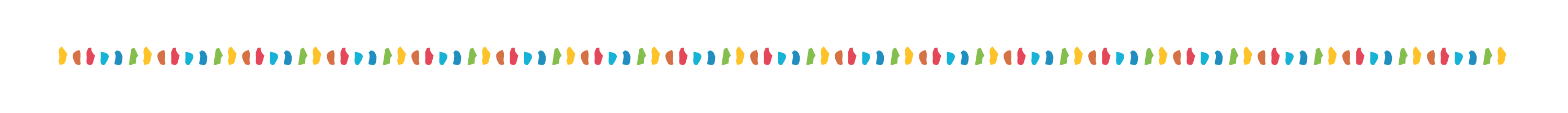 Obiettivi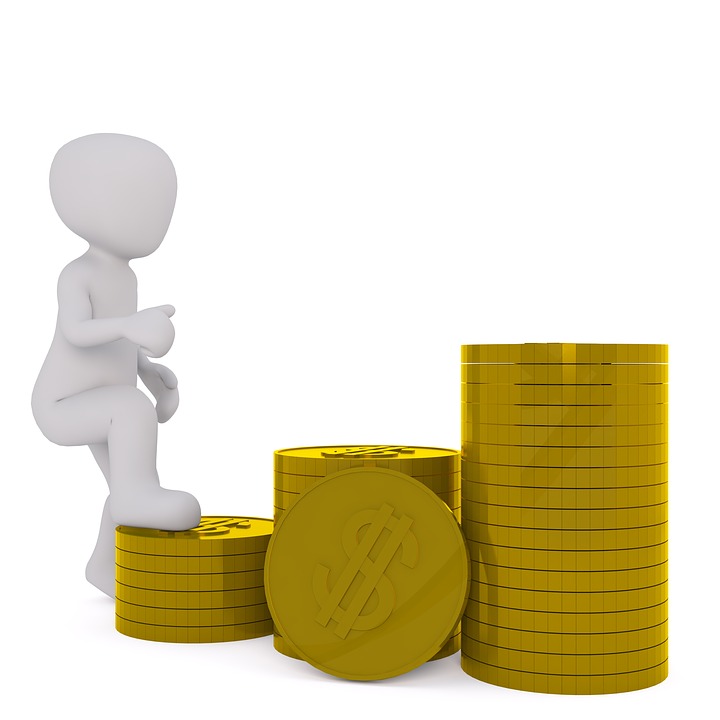 Il corso “Fundraising: tecniche per la ricerca e raccolta di fondi” realizzato da IANNAS in collaborazione con la SCUOLA DI ROMA FUNDRAISING.IT ha l’obiettivo di formare i discenti sulle principali tecniche di raccolta fondi, con particolare attenzione per il 5xmille, sulla gestione e progettazione di una strategia di successo finalizzata all’incremento delle risorse aziendaliDestinatariIl Corso di formazione è destinato a:fundraiser di piccole e medie organizzazioni non profitcooperative socialiassociazioni di promozione socialeassociazioni di volontariato ed associazioni culturalitutti coloro che abbiano interesse ad approfondire le tematiche del corsoProgramma del corsoDocentiDOTT. SSA ARMANDA SALVUCCI, responsabile del settore comunicazione e di fundarising della Scuola di Roma Fundraising.it e DOTT.SSA COMMERCIALISTA MANUELA FERCIADettagliN.TitoloOre1Introduzione al fundraising22Il ciclo del fundraising23Il fundraising verso le aziende: filantropia, sponsorizzazioni e partnership24La raccolta fondi da individui: costruire, coltivare e sviluppare una base di donatori – Il management del fundraising25Introduzione: cos’è il 5 per 100016Pianificare una strategia di successo: le aree da analizzare17Saper comunicare lo strumento principe: il codice fiscale18Lavoro individuale: redazione della check list per la propria organizzazione e individuazione dei punti di forza19Quadro giuridico fiscale e rendicontazione del 5 per mille4Durata16 OreSedeHotel Residence Ulivi e Palme, via Pietro Bembo 25 CagliariData e orario8 giugno 2017 ore 9:00 - 13:00 /14:00 – 18:00 9 giugno 2017 ore 10:00 - 13:00 /14:00 – 19:00Costo€ 180,00 iva esente